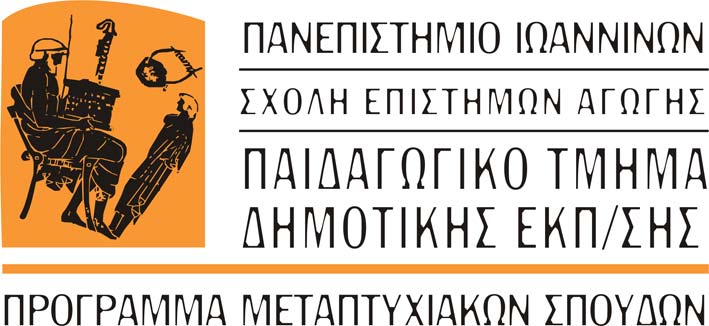          ΑΝΑΚΟΙΝΩΣΗH μεταπτυχιακή φοιτήτρια του Παιδαγωγικού Τμήματος Δημοτικής Εκπαίδευσης κα Παπαδημητρίου Νικολέτα θα παρουσιάσει τη διπλωματική της εργασία με θέμα: «Συστηματική ανασκόπηση και μετα-ανάλυση σε ψυχοεκπαιδευτικάπρογράμματα παρέμβασης για την ενσυναίσθηση»την Δευτέρα 21 Δεκεμβρίου 2020 και ώρα 16:00Η παρουσίαση θα πραγματοποιηθεί στην ψηφιακή αίθουσα «Εφαρμοσμένη Συμβουλευτική» στην πλατφόρμας Ms TeamsΚωδικός σύνδεσης: r1gn84p